Kushtovskyy VyacheslavExperience:Position applied for: Motorman 1st classDate of birth: 26.06.1979 (age: 38)Citizenship: &mdash;Residence permit in Ukraine: NoCountry of residence: UkraineCity of residence: MariupolContact Tel. No: +38 (098) 313-51-01E-Mail: borisovna_all@mail.ruU.S. visa: NoE.U. visa: NoUkrainian biometric international passport: Not specifiedDate available from: 28.02.2013English knowledge: ModerateMinimum salary: 1100 $ per monthPositionFrom / ToVessel nameVessel typeDWTMEBHPFlagShipownerCrewingMotorman 1st class09.07.2011-03.02.2012Alpine TraderBulk Carrier54286.6/306699480-MALTA&mdash;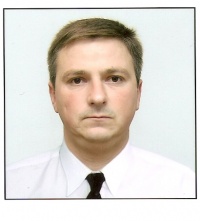 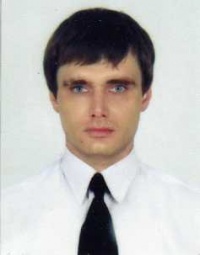 